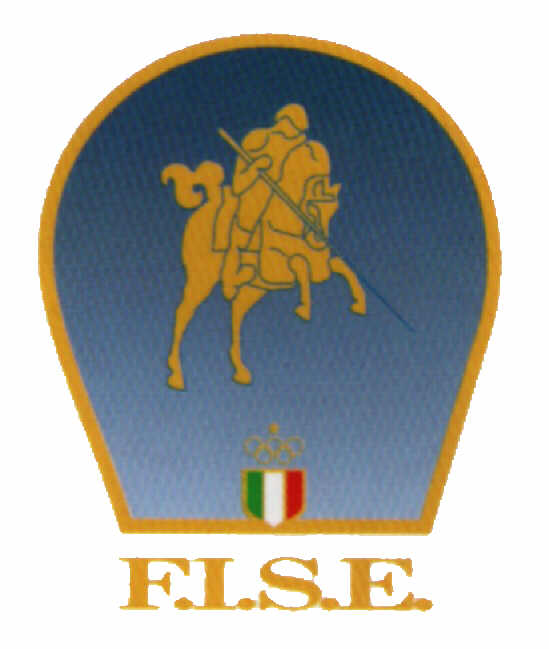 Società_______________________________Telefono________________	e – mail__________Istruttore ______________________________Telefono________________	e – mail______________________		Data								Timbro e FirmaN° Tessera FISENOMECOGNOMEDATA DI NASCITADRESSAGEGradoGIMKANAGradoADATTAMENTIcaratteristiche del cavaliere (peso, altezza, tipo cavallo-pony)